INDICAÇÃO Nº 03539/2013Sugere ao Poder Executivo Municipal a construção de um sistema de escoamento de agua d’chuva para o cruzamento da Rua Belém com Rua João Pessoa no bairro Cidade Nova. Excelentíssimo Senhor Prefeito Municipal, Nos termos do Art. 108 do Regimento Interno desta Casa de Leis, dirijo-me a Vossa Excelência para sugerir que, por intermédio do Setor competente, a construção de um sistema de escoamento de agua d’chuva para o cruzamento da Rua Belém com Rua João Pessoa no bairro Cidade Nova, neste município.Justificativa:No cruzamento destas vias não há canaletas para conter o fluxo de agua d’chuva, devido aos transtornos moradores das proximidades solicitaram a este vereador que intermediasse o pedido para a construção da mesma.Plenário “Dr. Tancredo Neves”, em 06 de Junho de 2013.ALEX ‘BACKER’-Vereador-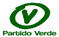 